        REPUBLIKA E SHQIPËRISË										              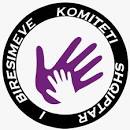          MINISTRIA E DREJTËSISË										KOMITETI SHQIPTAR I BIRËSIMEVEREGJISTRI I KËRKESAVE DHE PËRGJIGJEVE JANAR- MARS 2024(Mbështetur në Ligjin nr. 119/2014 “Për të Drejtën e Informimit”)    REPUBLIKA E SHQIPËRISË													      MINISTRIA E DREJTËSISËKOMITETI SHQIPTAR I BIRËSIMEVEREGJISTRI I KËRKESAVE DHE PËRGJIGJEVEJANAR 2024 – DHJETOR 2024REGJISTRI I KËRKESAVE DHE PËRGJIGJEVEJanar 2024 – Dhjetor  2024[1] Numri rendor i kërkesave të regjistruara në Regjistrin e Kërkesave dhe Përgjigjeve.[2] Data e regjistrimit të kërkesës.[3] Përmbledhje e objektit të kërkesës duke u anonimizuar sipas parashikimeve ligjore në fuqi.[4] Data e kthimit të përgjigjes.[5] Përmbajtja e përgjigjes duke u anonimizuar sipas parashikimeve ligjore në fuqi.[6] Përgjigjia jepet E plotë/ E kufizuar/ E refuzuar/E deleguar.[7] Kosto monetare e riprodhimit (kur është rasti dhe e dërgimit) të informacionit të kërkuar sipas tarifave të publikuar nga autoriteti publik.Koordinator për të Drejtën e InformimitEglantina GolemiNr. rendor[1]Data e kërkesës[2]Objekti i kërkesës[3]Data e përgjigjes[4]Përgjigje[5]Mënyra e përfundimit të kërkesës[6]Tarifa [7]12.01.2024Kërkesë për informacion lidhur me numrat e kontaktit të KSHB-së29.01.2024U informua se për të marë informacion mbi procedurat e birësimit  ju mund të drejtoheni pranë zyrave të Komitetit Shqiptar të Birësimeve , apo mund të  kontaktojnë në numrin e telefonit, sipas adresës/ kontakteve të poshtëshenuara nga e hena në të enjte nga ora 08:00-16:30 dhe ditën e premte nga ora 08:00-14:00 ose për informacion paraprapk mund të vizitoni faqen zyrtare të Komitetit Shqiptar të Biresimeve në adresën www.kshb.gov.al E plotëNuk ka13.01.2024Kërkesë për informacion mbi procedurat e birësimit.29.01.2024Shtetasi u informua si më poshtë vijon:  “procedurat e birësimit sipas Legjislacionit Shqiptar fillojnë nga shteti ku i interesuari është rezident / apo jeton prej të paktën 2 vitesh (që nga momenti që vendos të aplikojë për birësim).  Në rastin konkret duhet të drejtohet  në  Agjencinë Ndërmjetësuese të Huaj, Nightlight Christian Adoption , në Amerikë.Në këtë Agjenci  mund të informohet mbi  dokumentacionin e nevojshëm, procedurat e hollesishme që duhet të ndjekë për birësim me Shqipërinë.  Për më shumë informacion logimi në faqen zyrtare web të Komitetit Shqiptar të Birësimeve www.kshb.gov.al ”E plotëNuk ka23.01.2024Kërkesë për informacion nga një një çift aplikantësh të huaj, mbi procedurat e birësimit me Shqipërinë.29.01.2024 U informua se, “procedurat e birësimit sipas Legjislacionit Shqiptar fillojnë nga shteti ku i interesuari është rezident / apo jeton prej të paktën 2 vitesh (që nga momenti që vendos të aplikojë për birësim).  Në rastin konkret shtetasja u informua se duhet të drejtohet  në njërën prej "Agjencive Ndërmjetësuese" në Itali, të cilat janë: Sant Egidio; Amici dei Bambini; Servizio Polifunzionale  L'Adozione SPAI. Në këto Agjenci  mund të informohet mbi  dokumentacionin e nevojshëm, procedurat e hollesishme që duhet të ndiqni për birësim me Shqipërinë.  Për informacione më të detajuara mund të vizitoje faqen web të Komitetit Shqiptar të Birësimeve www.kshb.gov.al”E plotëNuk ka29.01.2024Kërkesë për informacion (nga një shtetase e huaj, aplikante e vetme) mbi procedurat e birësimit me Shqipërinë.29.01.2024U sqarua si më poshtë vijon: “procedurat e birësimit sipas Legjislacionit Shqiptar fillojnë nga shteti ku i interesuari është rezident / apo jeton prej të paktën 2 vitesh (që nga momenti që vendos të aplikojë për birësim).  Në rastin konkret ju duhet të drejtoheni  në Agjencine Ndërmjetësuese te huaj, ose Autoritetin Qendror të vëndit ku ju jetoni, pranë saj ju mund të informoheni mbi  dokumentacionin e nevojshëm, procedurat e hollesishme që duhet të ndiqni për birësim me Shqipërinë.  Për informacione më të detajuara lutemi të vizitoni faqen web të Komitetit Shqiptar të Birësimeve www.kshb.gov.al”E plotëNuk ka30.01.2024Kërkesë për informacion (nga nje shtetase e huaj,) mbi procedurat e birësimit me Shqipërinë.06.02.2024U sqarua si më poshtë vijon: “procedurat e birësimit sipas Legjislacionit Shqiptar fillojnë nga shteti ku i interesuari është rezident / apo jeton prej të paktën 2 vitesh (që nga momenti që vendos të aplikojë për birësim).  Në rastin konkret ju duhet të drejtoheni  në Agjencine Ndërmjetësuese të huaj, ose Autoritetin Qendror të vendit ku ju jetoni, pranë saj ju mund të informoheni mbi  dokumentacionin e nevojshëm, procedurat e hollesishme që duhet të ndiqni për birësim me Shqipërinë.  Për informacione më të detajuara lutemi të vizitoni faqen web të Komitetit Shqiptar të Birësimeve www.kshb.gov.al”E plotëNuk ka31.01.2024Kërkesë e ardhur nga M.D, p/r aplikim për një urdhër kujdesi ose mbikëqyrjeje nga Official Solicitor and Public Trustee, Mbretëri e Bashkuar (U.K)31.01.2024Kërkesa u shqyrtua nga KSHB, nga ku rezultoi se organet kompetente për ndjekjen e procedurave ishin SH.S.SH dhe M.SH.M.S. Ministria e Drejtësis/ mori dijeni mbi përgjgijen. E plotëNuk ka03.02.2024Kërkesë për informacion për biresim nga shtetase Shqiptare, aplikante e vetme. 06.02.2024U informua se për të marë informacion mbi procedurat e birësimit  ju mund të drejtoheni pranë zyrave të Komitetit Shqiptar të Birësimeve , apo mund të  kontaktojnë në numrin e telefonit, sipas adresësë kontakteve të poshtëshenuara nga e hena në të enjte nga ora 08:00-16:30 dhe ditën e premte nga ora 08:00-14:00 ose për informacion paraprap mund të vizitoni faqen zyrtare të Komitetit Shqiptar të Birësimeve në adresën www.kshb.gov.al E plotëNuk ka05.02.2024Kërkesë Për informacion, lidhur me dokumentacionin për përgatitjes së dosjes për aplikim për birësim.06.02.2024U sqarua se dokumentacioni duhet të përgatitet sipas legjislacionit në fuqi, si dhe aplikantët duhet të paraqiten pranë KSHB-së për informacione më të detajuara.E plotëNuk ka24.02.204Kërkesë për informacion në lidhje me origjinën biologjike, nga një shtetas i birësuar.01.03.2024U sqarua se në bazë të ligjit 9695, datë 19.03.2007 “Për procedurat e Birësimit dhe Komitetin Shqiptar të Birësimit”:Neni 37 “E drejta për informim”, Prindërit birësues dhe i birësuari, që ka arritur moshën madhore, mund t’i kërkojnë Komitetit të dhëna për origjinën e të birësuarit dhe historinë e tij.Përsa më sipër, shtetasi u informua që duhet të paraqesë kërkesë me shkrim sipas objektit në Komitetin Shqiptar të Birësimeve, bashkëlidhur kopje ID, për të marrë informacionin e nevojshëm. Gjithashtu në kërkesën tuaj, është i nevojshëm edhe numri i kontaktit në mënyrë që të kontaktoheni nga institucioni për datën e paraqitjes në Komitetin Shqiptar të Birësimeve për të marrë informacionin që disponohet.E plotëNuk ka26.02.2024Kërkesë nga një misionare që jeton në Itali, për shkak të misionit të saj(nevojat e territorit) është e interesuar të dijë për një çift  se si mund të birësojë një fëmijë pasi dëshira e tyre për të birësuar është e madhe.01.03.2024U sqarua se, procedurat e birësimit sipas Legjislacionit Shqiptar fillojnë nga shteti ku personat e interesuar janë rezident / apo jetojnë prej të paktën 2 vitesh (që nga momenti që vendosin të aplikojnë për birësim).  Në rastin konkret individët që kanë dëshirë të birësojnë drejtohen  në njërën prej "Agjencive Ndërmjetësuese" në Itali, të cilat janë: Sant Egidio; Amici dei Bambini; Servizio Polifunzionale  L'Adozione SPAI. Në këto Agjenci  mund të informohen mbi  dokumentacionin e nevojshëm, procedurat e hollësishme që duhet të ndjekin për birësim me Shqipërinë.  Për informacione më të detajuara lutemi te vizitoni faqen ëeb te Komitetit Shqiptar te Biresimeve www.kshb.gov.alE plotëNuk ka27.03.2024Kërkesë për informacion nga një çift mbi procedurat e birësimit.01.03.2024Ju informojme se “Procedurat e birësimit sipas Legjislacionit Shqiptar fillojnë nga shteti ku i interesuari është rezident / apo jeton prej të paktën 2 vitesh (që nga momenti që vendos të aplikojë për birësim).  Gjithashtu për të marre informacion më të detajuar mbi procedurat e biresimit  ju mund të drejtoheni pranë zyrave të Komitetit Shqiptar të Birësimeve , apo mund të  kontaktoni në numrin e telefonit, sipas adresës /  kontakteve të poshtëshenuara nga e hena në të enjte nga ora 08:00-16:30 dhe ditën e premte nga ora 08:00-14:00.Për informacion paraprak, mbi mënyrën dhe dokumentacionin e nevojshëm për birësim mund të vizitoni faqen zyrtare të Komitetit Shqiptar të Biresimeve në adresën www.kshb.gov.al  E plotëNuk ka29.02.2024Kërkesë për informacion “Përpara se të nis proçedurat për të adoptuar një femije, a mund të sjell femijën në Gjermani” shtëtasja jeton në Gjermani.01.03.2024Procedurat e birësimit funksionojne bazuar në legjislacionin në fuqi si dhe në bazë të ligjit 9695, datë 19.03.2007 “Për procedurat e Birësimit dhe Komitetin Shqiptar të Birësimit”. Për informacione paraprake mund të vizitoni faqen zyrtare të KSHB: www.kshb.gov.alGjithashtu mund të paraqiteni për informacione të mëtejshme pranë Komitetit Shqiptar të Birësimit apo të kontaktoni në një nga numrat e mëposhtëm.E plotëNuk ka29.02.2024Kërkesë për informacion për procedurat që duhen ndjekur për të birësuar një fëmije në Shqipëri.01.03.2024U informua se “Procedurat e birësimit sipas Legjislacionit Shqiptar fillojnë nga shteti ku i interesuari është rezident / apo jeton prej të paktën 2 vitesh (që nga momenti që vendos të aplikojë për birësim).  Nëse jetoni në Shqipëri, kërkesa për birësim nga ana juaj drejtohet drejtëpërdrejt në Komitetin Shqiptar të Birësimeve, ku aplikanti duhet të plotësoje dokumentacionin e kërkuar sipas ligjit.Sqarojmë se, për të marrë informacion më të detajuar mbi procedurat e birësimit, listen e dokumentacionit të nevojshem, ju mund të drejtoheni pranë zyrave të Komitetit Shqiptar t
ë Bir/simeve, apo mund të  kontaktoni në numrin e telefonit, sipas adresës/ kontakteve të poshtëshënuara nga e hena në të enjte nga ora 08:00-16:30 dhe ditën e premte nga ora 08:00-14:00.Për informacion paraprak, mbi mënyrën dhe dokumentacionin e nevojshëm per birësim mund të vizitoni faqen zyrtare të Komitetit Shqiptar të Birësimeve në adresën www.kshb.gov.al  duke qënë se aty disponohet i gjithë informacioni i nevojshëm.E plotëNuk ka01.03.2024Kërkesë për informacion për procedurat e birësimit, nga një çift shqiptar që jetojnë prej dy vitesh në Francë.04.03.2024U informua se, procedurat e birësimit sipas Legjislacionit Shqiptar fillojnë nga shteti ku personat e interesuar janë rezident / apo jetojnë prej të paktën 2 vitesh (që nga momenti që vendosin të aplikojnë për birësim).  Në rastin konkret aplikantët u informuan se duhet të drejtohen në Autoritetin Qendror Francez (në fushën e Birësimeve), ku mund të informohen mbi  dokumentacionin e nevojshëm, procedurat e hollësishme që duhet të ndjekin për birësim me Shqipërinë.  Për informacione më të detajuara u sugjerua të vizitojnë  faqen web të Komitetit Shqiptar të Birësimeve www.kshb.gov.alE plotëNuk ka12.03.2024Kërkesë për informacion nga një shtetase, në emër të një familje suedeze, mbi një vajzë 9 vjeçe. Sipas saj, nëna e ka braktisur vajzën, dhe e ka lënë te kjo familje suedeze që në moshen 2-3, vjec. Kjo familje ka kujdestarinë e saj por migracioni suedez ka vendosur ta çojë vajzën në Shqipëri dhe ta lerë në shtëpi fëmije dhe i kanë komunikuar që birësimin mund t’a bëjnë nga Shqipëria (sipas kërkueses). Kjo familje e ka çuar në gjykatë por mesa duket:- shprehet ajo migracioni nuk do presë vendimin e gjykatës dhe ka vendos që këtë javë do e çojë vajzën në Shqipëri. Goca nuk flet shqip por vetëm suedisht :- shprehet në kërkesë. Kërkuesja me anë të kërkesës, kërkon se si kjo familje mund t’a biresojë vajzën dhe t’a rimarrë në Suedi, dhe si ajo mund të ketë kontakt me vajzën deri sa birësimi të finalizohet për ti dhënë çfarëdolloj suporti që i duhet asaj.12.03.2024Në pergjigje të kërkesës shtetasja u informua se, “në bazë Të ligjit për të drejtën e informimit, personi i interesuar drejtpërdrejt lidhur me procedurat e birësimit duhet t'i drejtohet me k/rkesë individualisht  institucioneve përkatëse sipas objektit për informacion”.Për informacione më të detajuara u informua se, mund të vizitojë  faqen zyrtare të KSHB: www.kshb.gov.alE plotëNuk ka13.03.2024Kërkesë për informacion mbi procedurat e bir/simit, nga një avokate që punon në Suedi, e cila në kërkesën e saj referon se është kontaktuar një grua shqiptare që ndodhet në Suedi që është diagnostikuar me kancer pa sherim dhe kërkon ndihmë që fëmijën e saj ta adoptoje vëllai i saj. Vëllai ka n/nshtetësi suedeze por edhe shqiptare ndërsa nëna dhe fëmija nuk kanë as nënshtetësi as leje qëndrimi në Suedi, pasi ato kanë aplikuar për azil dhe kërkesa iu është refuzuar. Nëna ka kujdestarinë e vetme (me vendim gjykate sigurisht), por babai ka të drejtë ta takojë fëmijën. Babai është në burg në Shqipëri. Fëmija është 12 vjeç:- shprehet zonja në kërkesën e saj.20.03.2024Mbeshtetur në ligjin 9695, për Procedurat e Birësimit dhe Komitetin Shqiptar të Birësimeve, procedura në rastin konkret nis me hedhjen e kërkesës në Gjykatën e Juridiksionit sipas vendbanimit të prindërve biologjike; me objekt për "dhënien e pëlqimit për birësim të fëmijës"(deklarimin e braktisur të fëmijës nga prinderit biologjike).Pasi merret vendimi i formës së prerë  nga Gjykata kompetente,  për biresimin me pelqim të femijës, biresuesi (daja) aplikon për birësim pranë Autoritetit Qendror Suedez dhe ky i fundit përcjell dosjen pranë Komitetit Shqiptar të Biresimeve.Për paqartësi mund të n'a kontaktoni në numrat e poshtëshënuar.E plotëNuk ka20.03.2024Kërkesë për informacion nga një çift bashkeshortësh që jetojne në Itali (janë residentë në Itali dhe nënshtetas Italianë). Kanë dy fëmijë biologjike  por kanë deshirë që të birësojnë një fëmijë.20.03.2024U informuan se: procedurat e birësimit sipas Legjislacionit Shqiptar fillojnë nga shteti ku personat e interesuar janë rezident / apo jetojnë prej të paktën 2 vitesh (që nga momenti që vendosin të aplikojnë për birësim).  Në rastin konkret ju duhet të drejtoheni  në njërën prej "Agjencive Ndërmjetësuese" në Itali, të cilat janë: "Sant Egidio"; "Amici dei Bambini"; "Servizio Polifunzionale  L'Adozione SPAI". Në këto Agjenci  mund të informoheni mbi  dokumentacionin e nevojshëm, procedurat e hollësishme që duhet të ndiqni për birësim me Shqipërinë.  Për informacione më të detajuara lutemi të vizitoni faqen web të Komitetit Shqiptar të Birësimeve www.kshb.gov.al24.03.2024Kërkesë për informacion nga një çift shqiptar që jetojnë në Itali. Jemi të interesuar për procedurën e birësimit. 25.03.2024Ju informojme se, procedurat e birësimit sipas Legjislacionit Shqiptar fillojnë nga shteti ku personat e interesuar janë rezident / apo jetojnë prej të paktën 2 vitesh (që nga momenti që vendosin të aplikojnë për birësim).  
Në rastin konkret ju duhet të drejtoheni  në njërën prej "Agjencive Ndërmjetësuese" në Itali, të cilat janë: "Sant Egidio"; "Amici dei Bambini"; "Servizio Polifunzionale  L'Adozione SPAI". Në këto Agjenci  mund të informoheni mbi  dokumentacionin e nevojshëm, procedurat e hollësishme që duhet të ndiqni për birësim me Shqipërinë.  Për informacione më të detajuara lutemi të vizitoni faqen web të Komitetit Shqiptar të Birësimeve www.kshb.gov.al26.03.2024Kërkesë për informacion p/r birësim nga një shtetase që jeton në Amerikë (nënë e dy femijëve)11 dhe 2 vjec, e cila jeton me  bashkëshortin dhe femijët prej 8 vitesh në Amerikë. Zonja në kërkesën e saj shprehet se: dëshiroj të ndihmojë një fëmijë rreth 5 vjec (vajzë ,se me duken me të brishta),ti jepja një familje dhe të perkujdesesha për të meqenese i kam mundesit ta bëj.A mund të më ndihmoni si mund ti filloj procedurat”.27.03.2024U informua si vijon        ;“Procedurat e birësimit sipas Legjislacionit Shqiptar fillojnë nga shteti ku i interesuari është rezident / apo jeton prej të paktën 2 vitesh (që nga momenti që vendos të aplikojë për birësim).  Në rastin konkret duhet të drejtohet  në  Agjencine Ndërmjetësuese të Huaj, Nightlight Christian Adoption , në Amerike.Në këtë Agjenci  mund të informoheni mbi  dokumentacionin e nevojshëm, procedurat e hollesishme që duhet të ndiqni për birësim me Shqipërinë.  Për më shumë informacion, mund të vizitoni faqen zyrtare të Komitetit Shqiptar të Birësimeve www.kshb.gov.al ”